Isanti County Pheasants Forever Welcomes You to our 29th Annual BanquetOur Evening Events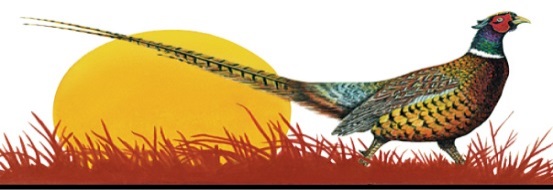 General Raffle Prizes*These are just of few of the items we are giving away!Social Hour 4:00 – 6:00 p.m.Check out the silent auction, raffle boards, games and gun corral.**Winner Dinner Game** / Dinner Service (table order is determined by drawing.)  Last table drawn wins the pool.  *You will want to have a $1 bill to participate in the Winner Dinner gameCheck the framed stand in the center of your table for your table number and tonight’s menuWelcome!
Winner Dinner drawings / Habitat Update / Rooster Booster Drawing / Military-Responder Drawing /Blue RB Ticket DrawingIntroduction of Will Clayton and Chapter Officers / Active Member Drawing / Polaris Award / 10x Money Drawing / GAME: Deal or No DealDrawings: General Raffle #1 / Gold Sponsor / General Raffle #2 / Sponsor / General Raffle #3 / Donor / Last Call for Plinko and Women’s TableDeck of Card Game / Drawings: Youth License / Youth Gun and Youth Hunt / General Raffle #4 / Membership / General Raffle #5 /Hi-Lo Game Winners / Silent Auction Winners / General Raffle #6 / Plinko WinnersGeneral Raffle #7 / Women’s Table Winners / Ring Toss Winners / General Raffle #8 / Banner Board Winner(s)General Raffle #9 / Gun Corral / Acknowledgement of Donors and SponsorsThank you for coming and Drive Safely!(1)Hoodie from Mike Nelson Auto Glass (Size 3xl) / Beer Stein: Northbound Liquor / Black PF Shirt / Pliers and Holster / Thermometer / Ratchet Strap / Bee House & Seeds / black Camo Sweatshirt / Orange T shirt & Patch / Game Knife / Lounge Pants and Shirt(2)Ruger 10-22 / Orange Pullover / Ratchet Straps / Headlamp / Thermometer / Bee House & Seeds / Fishing Shears / Camo Vest / Grey T shirt / Pumpkin Sweatshirt(3)Orange Pullover / Pocket Knives / Game Shear / Ratchet Straps / Multi Tool / Habitat Sign / Camo Shirt and Hat / Camillus Knife / Mossy Oak Spotlight / Black Camo Sweatshirt(4)Game Shears / Multi Tool / Leather gloves / Bee House & Seeds / Fishing Shears / Olive T Shirt / Orange Sweatshirt / Camillus Knife Set / Black Jacket and Hat / Camo PF Shirt and Hat(5)Weatherby PA-08 20 ga / Bee House and Seeds / Fishing Shears / Multi Tool / Orange Shirt and Patch / Gore Tex Gloves / Pepper Grow Bags / Sage Shirt and Hat / Shooting Sports Bag and Black Hoodie / Camo Lounge Pants(6)Black Camo Zip Jacket and Hat / Tan-Orange Shirt and Hat / Realtree Gloves and Navy T Shirt / Orange Fleece Jacket / Tiki Fire Pieces / Tomato Grow Bags / Orange Hoodie and Deck of Cards /Camo Jacket and Gripper Gloves / Orange Shirt and Camo Hat/ Orange Hoodie(7)Hat and Fleece Jacket / Hat and Orange Jacket / Ladies and Men’s Socks / Orange T and PF Hat / PF shirt and deck of cards / Wallet and Camo Shirt / Growler / Flannel PJ’s / Ladies Hat and Camo Hoodie / Thinsulate Jacket / Black Hoodie(8)Camo Pants / Olive Hoodie / Bomber Jacket / Ladies Pink Box, Socks and Shirt / Camo Sleep Pants and socks / Thermal Socks and Deck of Cards / Orange T and Hat / 31 Camo Bag / 31 Organizer Bag / Ammo Pack and Neck Warmer(9)Black Hooded T / Buffalo Plaid Shirt and Bomber Hat / Camo shirt and Hat / Orange Zip Jacket / Ladies Hoodie / 31 Utility Tote and Ornament / Bomber Hat and Lounge pants / thermal socks and pocket wallet / Camo Lounge Pants(10)Orange Hoodie / bomber hat and tan jacket / Ladies jacket / Hiking socks and Pink shirt / Camo beanie and brown camo jacket / Ladies T shirt / Ladies Jacket / Camo Bomber hat and black camo jacket / Orange Hoodie(11)Deer Wall Hanging and ornament / Candles and Pillow / 31 Organizer / T shirt and Hat / black PF shirt and hat / orange shirt and patch / Camo shirt and hat / black camo shirt and hat / orange pf shirt and hat/ Black camo jacketRemember to check out the prizes on the Silent Auction, Plinko and Women’s Table and Play the games!